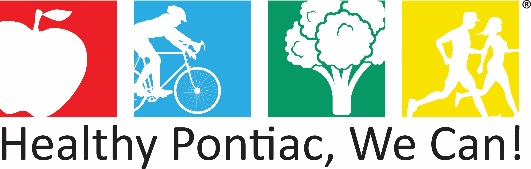 Healthy Pontiac, We Can! Meeting 
Tuesday, August 8, 2023Meeting Information:https://teams.microsoft.com/dl/launcher/launcher.html?url=%2F_%23%2Fl%2Fmeetup-join%2F19%3Ameeting_N2QyNTI0YTMtODg3Ni00YmZjLTk2MDYtYzYxNDIzYzNjMDcx%40thread.v2%2F0%3Fcontext%3D%257b%2522Tid%2522%253a%25226dd9592c-fa62-4c52-920e-c6981494a443%2522%252c%2522Oid%2522%253a%25226d66fc97-08b0-4a2c-95b0-4983d5628a3e%2522%257d%26anon%3Dtrue&type=meetup-join&deeplinkId=e35739b9-2306-4e21-b729-f56b45bdc894&directDl=true&msLaunch=true&enableMobilePage=false&suppressPrompt=trueCall In: 1-248-333-6396
Meeting ID: 138 808 317#___________________________________________________Agenda: WelcomeRx for Healthy Oakland Program                  Megan Page, Oakland County Health Division                  Dr. Laurel Stevenson, Oakland University Back-to-school immunization             Letha Martin, Oakland County Health DivisionWorkgroup Updates           Healthy Eating workgroup – Kelsey Merz           Physical Activity workgroup - Lauren Fuller/Kelsey Merz Brainstorming for strategic priorities Partner UpdatesNext meeting: Tuesday, October 10 from 1:00 – 2:30 p.m.